Муниципальное   общеобразовательное учреждение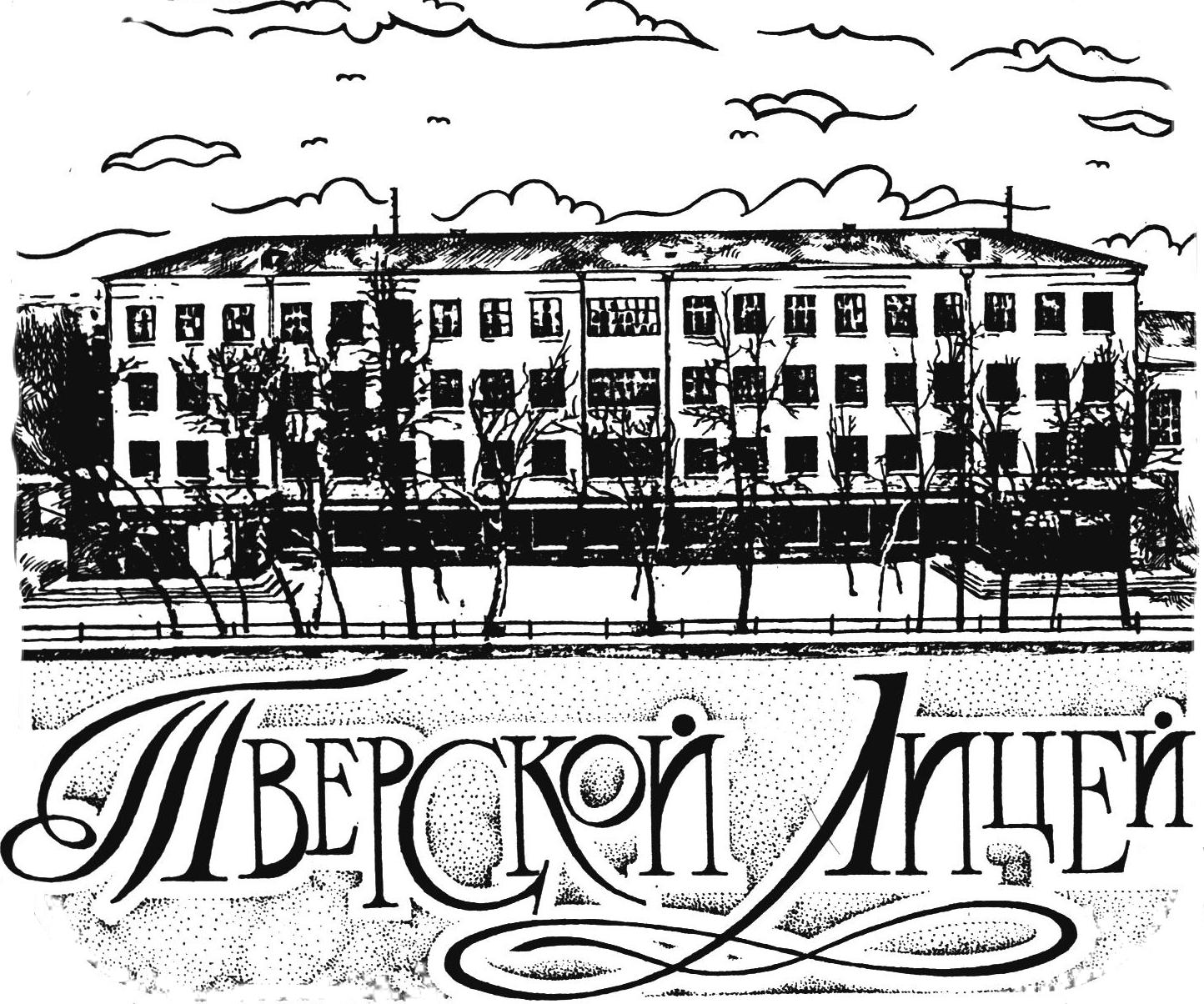 «Тверской лицей» 170001    г. Тверь     пр. Калинина 10.      8(4822) 42-22-68E-mail: tl@school.tver.ru, сайт: http://school.tver.ru/school/lyceum УЧЕБНЫЙ ПЛАНсреднего общего образованияна 2023 – 2024 учебный год(11 класс)Внесены измененияПриказом  №106/1о.д. от 30.08.2023гУТВЕРЖДЕНОВ рамках утверждения ООП СОО от 30.08.2023г №106/2о.д.                                                                                                         ПРИНЯТОРешением педсовета от 30. 08. 2023г № 1г. Тверь 2023ПОЯСНИТЕЛЬНАЯ ЗАПИСКАУчебный план среднего общего образования Муниципального общеобразовательного учреждения ``Тверской лицей`` (далее - учебный план) для 11 классов, реализующих основную образовательную программу среднего общего образования, соответствующую ФГОС СОО (Приказ Министерства просвещения Российской Федерации от 12.08.2022 № 732 «О внесении изменений в федеральный государственный образовательный стандарт среднего общего образования»), фиксирует общий объём нагрузки, максимальный объём аудиторной нагрузки обучающихся, состав и структуру предметных областей, распределяет учебное время, отводимое на их освоение по классам и учебным предметам.Учебный план является частью образовательной программы Муниципального общеобразовательного учреждения ``Тверской лицей``, разработанной в соответствии с ФГОС среднего общего образования, с учетом Примерной основной образовательной программы среднего общего образования, Федеральной основной образовательной программы среднего общего образования и обеспечивает выполнение санитарно-эпидемиологических требований СП 2.4.3648-20 и гигиенических нормативов и требований СанПиН 1.2.3685-21.Максимальный объем аудиторной нагрузки обучающихся в неделю составляет  в  11 классе – 37 часов.  Учебный план состоит из двух частей — обязательной части и части, формируемой участниками образовательных отношений. Обязательная часть учебного плана определяет состав учебных предметов обязательных предметных областей.Часть учебного плана, формируемая участниками образовательных отношений, обеспечивает реализацию индивидуальных потребностей обучающихся. Время, отводимое на данную часть учебного плана внутри максимально допустимой недельной нагрузки обучающихся, может быть использовано на проведение учебных занятий, обеспечивающих различные интересы обучающихся.В Муниципальном общеобразовательном учреждении ``Тверской лицей`` языком обучения является русский язык.При изучении предметов английский язык, информатика, физическая культура осуществляется деление учащихся на подгруппы.Промежуточная аттестация проводится с целью оценки качества освоения обучающимися части содержания (триместровое оценивание) и/или всего объема учебной дисциплины за учебный год (годовое оценивание).Промежуточная аттестация обучающихся за триместр и год осуществляется в соответствии с календарным учебным графиком.Все предметы обязательной части учебного плана оцениваются по триместрам. Предметы из части, формируемой участниками образовательных отношений, оцениваются согласно «Положению о формах, периодичности и порядке
текущего контроля успеваемости и промежуточной аттестации обучающихся Муниципального общеобразовательного учреждения ``Тверской лицей``». Промежуточная аттестация проходит не позднее двух последних учебных дней триместра (не допускается проведение промежуточной аттестации на последнем уроке триместра). Освоение основной образовательной программы среднего общего образования завершается итоговой аттестацией. Нормативный срок освоения основной образовательной программы среднего общего образования составляет 2 года.МОУ «Тверской лицей» обеспечивает реализацию гуманитарного, технологического, естественно-научного, социально-экономического профилей. Количество часов на физическую культуру составляет 3 часа в неделю.Учебные предметы, обязательные для введения в 11 классе по ФОП СОО: русский язык, литература, обществознание, история, география, ОБЖ – будут преподаваться по новым федеральным программам. Исключение составляет русский язык в 11-1 классе (добавлен 1ч), литература в 11-1 классе (добавлены 2 ч), география в 11-4 классе (добавлен 1ч) к федеральной программе, т.к. в соответствии с ФГОС старого поколения программа этих предметов является углубленной. Отметка по географии за базовый и профильный уровни выставляется единая за триместр и за год. УЧЕБНЫЙ   ПЛАН1. Учебный план социально-гуманитарного профиля2. Учебный план технологического профиля3. Учебный план естественно-научного профиля4. Учебный план социально-экономического профиляЭлективные курсы реализуются за счет части, формируемой участниками образовательных отношений:развивают содержание одного из базовых учебных предметов, что позволяет поддерживать изучение смежных учебных предметов на профильном уровне или получать дополнительную подготовку для сдачи единого государственного экзамена по выбранному предмету;являются «надстройкой» профильного учебного предмета;способствуют удовлетворению познавательных интересов обучающихся в различных сферах деятельности.Элективы по выбору для каждого ученика по профилям:гуманитарный -3 часа в неделю;технологический – 3 часа в неделю;естественно-научный – 3 часа в неделю;социально-экономический – 5 часов в неделю. Типы элективных курсов:1. Предметные:1.1. повышенного уровня, направленные на углубление учебного предмета;1.2. спецкурсы, направленные на углубление отдельных разделов;1.3. спецкурсы, в которых углубленно изучаются разделы основного курса, не входящие в обязательную программу,1.4. прикладные, направленные на знакомство с путями и методами применения знаний на практике,1.5. посвященные изучению методов познания природы,1.6. посвященные истории предмета,1.7.посвященные изучению методов решения задач, а также составлению и решению задач на основе физ-хим-биоэксперимента.Межпредметные элективные курсы.По предметам, не входящим в учебный план.Формы промежуточной аттестации в 11 классах за триместр и год отражены в локальном акте МОУ «Тверской лицей» «Положение о проведении промежуточной аттестации обучающихся и осуществлении текущего контроля успеваемости» и представлены в таблице. Промежуточная аттестация происходит в конце года.Формы промежуточной аттестации в 11 классахКАЛЕНДАРНЫЙ УЧЕБНЫЙ ГРАФИКУчебный год в Муниципальном общеобразовательном учреждении ``Тверской лицей`` начинается 01.09.2023 и заканчивается 25.05.2024. Продолжительность учебного года в 11 классах составляет 34 учебные недели, при этом окончание учебного года определяется в соответствии с расписанием ГИА. Учебные занятия для учащихся 11 классов проводятся по 6-ти дневной учебной неделе. Продолжительность урока на уровне среднего общего образования составляет 45 минут.С целью профилактики переутомления в календарном учебном графике предусматривается чередование периодов учебного времени и каникул. Продолжительность учебных триместров составляет: I триместр – 12 учебных недель, II  триместр - 11 учебных недель, III - 11 учебных недель.Продолжительность каникул составляет:Продолжительность перемен между уроками составляет не менее 10 минут. Продолжительность перемены между урочной и внеурочной деятельностью составляет  не менее 20 минут.Занятия в лицее начинаются в 8.30 ч.Расписание звонков: Предметная областьУчебный предметУровеньКол-во часов в неделюОбязательная частьОбязательная частьРусский язык и литератураРусский язык У3Русский язык и литератураЛитератураУ5Родной (русский) языкРодная (русская) литератураРодной (русский) языкБ0,5Родной (русский) языкРодная (русская) литератураРодная (русская) литература Б0,5Математика и информатикаМатематика: алгебра и начала математического анализа, геометрияБ4Математика и информатикаИнформатикаБ1Иностранные языкиИностранный языкБ3Естественные наукиФизикаБиологияХимияБББ211Общественные наукиИсторияУ4Общественные наукиОбществознаниеБ2Общественные наукиПравоУ2Общественные наукиГеографияБ1Физическая культура, экология и ОБЖФизическая культураБ3Физическая культура, экология и ОБЖОсновы безопасности жизнедеятельностиБ1ИТОГО34Часть, формируемая участниками образовательных отношенийЧасть, формируемая участниками образовательных отношений3Максимально допустимая недельная нагрузка37Предметная областьУчебный предметУровеньКол-во часов в неделюРусский язык и литератураРусский язык Б1Русский язык и литератураЛитератураБ3Родной (русский) языкРодная (русская) литератураРодной (русский) языкБ0,5Родной (русский) языкРодная (русская) литератураРодная (русская) литература Б0,5Математика и информатикаМатематика: алгебра и начала математического анализа, геометрияУ6Математика и информатикаИнформатикаУ4Иностранные языкиИностранный языкБ3Естественные наукиФизикаУ5Естественные наукиБиологияБ1Естественные наукиХимияБ1Общественные наукиИстория Б2Общественные наукиОбществознаниеБ2Общественные наукиГеографияБ1Физическая культура, экология и ОБЖФизическая культураБ3Физическая культура, экология и ОБЖОсновы безопасности жизнедеятельностиБ1ИТОГОИТОГО34Часть, формируемая участниками образовательных отношенийЧасть, формируемая участниками образовательных отношений3Максимально допустимая недельная нагрузка37Предметная областьУчебный предметУровеньКол-во часов в неделюРусский язык и литератураРусский язык Б11Русский язык и литератураЛитератураБ33Родной (русский) языкРодная (русская) литератураРодной (русский) языкБ0,50,5Родной (русский) языкРодная (русская) литератураРодная (русская) литература Б0,50,5Математика и информатикаМатематика: алгебра и начала математического анализа, геометрияУ66Математика и информатикаИнформатикаБ11Иностранные языкиИностранный языкБ33Естественные наукиХимияУ55Естественные наукиБиологияУ33Естественные наукиФизикаБ22Общественные наукиИстория Б22Общественные наукиОбществознаниеБ22Общественные наукиГеографияБ11Физическая культура, экология и ОБЖФизическая культураБ33Физическая культура, экология и ОБЖОсновы безопасности жизнедеятельностиБ11ИТОГОИТОГО3434Часть, формируемая участниками образовательных отношений	Часть, формируемая участниками образовательных отношений	33Максимально допустимая недельная нагрузка3737Предметная областьУчебный предметУровеньУровеньКол-во часов в неделюКол-во часов в неделюРусский язык и литератураРусский язык ББ11Русский язык и литератураЛитератураББ33Родной языкРодная литератураРодной (русский) языкББ0,50,5Родной языкРодная литератураРодная (русская) литература ББ0,50,5Математика и информатикаМатематика: алгебра и начала математ. анализа, геометрияУУ66Математика и информатикаИнформатикаББ11Иностранные языкиИностранный языкББ33Естественные наукиФизикаБ Б 22Естественные наукиБиологияББ11Естественные наукиХимияББ11Общественные наукиГеографияУУ33Общественные наукиЭкономикаУУ22Общественные наукиИсторияББ22Общественные наукиОбществознаниеББ22Физическая культура, экология и ОБЖФизическая культураББ33Физическая культура, экология и ОБЖОБЖББ11ИТОГОИТОГОИТОГО32Часть, формируемая участниками образовательных отношений	Часть, формируемая участниками образовательных отношений	Часть, формируемая участниками образовательных отношений	5Максимально допустимая недельная нагрузка3737ПредметФормы аттестацииРусский языкКонтрольная работа по контрольно-измерительным материалам с использованием заданий стандартизированной формы в соответствии с демоверсиями ФИПИРусский языкКонтрольная работаРусский языкДиктант (возможно, с грамматическим заданием)Русский языкИзложение Русский языкЗащита проектаРусский языкТестРусский языкПисьменный зачетРусский языкСочинениеЛитератураКонтрольная работа по контрольно-измерительным материалам с использованием заданий стандартизированной формы в соответствии с демоверсиями ФИПИЛитератураКонтрольная работаЛитератураЗащита проектаЛитератураТестЛитератураПисьменный зачетЛитератураСочинениеИностранный язык	Контрольная работа по контрольно-измерительным материалам с использованием заданий стандартизированной формы в соответствии с демоверсиями ФИПИИностранный язык	Контрольная работаИностранный язык	Защита проектаИностранный язык	ТестИностранный язык	Письменный зачетИностранный язык	СочинениеМатематикаКонтрольная работа по контрольно-измерительным материалам с использованием заданий стандартизированной формы в соответствии с демоверсиями ФИПИМатематикаКонтрольная работаМатематикаЗащита проектаМатематикаТестМатематикаПисьменный зачетИнформатикаФизикаХимияБиологияГеографияИсторияОбществознаниеКонтрольная работа по контрольно-измерительным материалам с использованием заданий стандартизированной формы в соответствии с демоверсиями ФИПИИнформатикаФизикаХимияБиологияГеографияИсторияОбществознаниеКонтрольная работаИнформатикаФизикаХимияБиологияГеографияИсторияОбществознаниеЗащита проектаИнформатикаФизикаХимияБиологияГеографияИсторияОбществознаниеТестИнформатикаФизикаХимияБиологияГеографияИсторияОбществознаниеПисьменный зачетОБЖТворческая работаОБЖЗащита проектаОБЖТестОБЖКонтрольная работаФизическая культураТесты для контроля физических качествФизическая культураЗащита проектаосенние каникулы28 октября – 5 ноября9 календарных днейзимние каникулы31 декабря – 8 января9 календарных днейвесенние каникулы23 марта – 31 марта9 календарных днейлетние каникулы27 мая – 31 августане менее 8 недель1 урок 8-30 – 9-15 8-30 – 9-152 урок 9-25 – 10-10 9-25 – 10-103 урок10-25 – 11-1010-25 – 11-104 урок11-25 – 12-10 11-25 – 12-10 5 урок12-25 – 13-1012-25 – 13-106 урок13-20 – 14-0513-20 – 14-057 урок14-20 – 15-0514-20 – 15-05